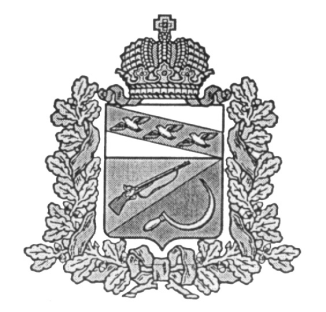 ПРЕДСТАВИТЕЛЬНОЕ СОБРАНИЕ ЩИГРОВСКОГО РАЙОНА КУРСКОЙ ОБЛАСТИ (четвертого созыва)Р Е Ш Е Н И Ег. Щигрыот 21 декабря 2021г.                                                                                                № 251-4-ПСО передаче к осуществлению части полномочий муниципального района«Щигровский район» Курской области сельским поселениям Щигровскогорайона Курской областиВ соответствии со ст.15 Федерального закона от 6 октября 2003г. №131-ФЗ «Об общих принципах организации местного самоуправления в Российской Федерации» (с изменениями и дополнениями), Бюджетным кодексом Российской Федерации, Уставом муниципального района «Щигровский район» Курской области, Представительное Собрание Щигровского района Курской области РЕШИЛО:1. Администрация муниципального района «Щигровский район» Курской области передает к осуществлению части полномочий администрациям муниципальных образований сельских поселений по осуществлению дорожной деятельности в соответствии с законодательством Российской Федерации в части организации в границах поселения содержания автомобильных дорог в зимний период (очистка от снега и распределение противогололёдных материалов). 2. Реализация передаваемой части полномочий, указанной в п. 1 настоящего Решения будет осуществляться за счет иных межбюджетных трансфертов из бюджета муниципального района «Щигровский район» Курской области бюджетам муниципальных образований сельских поселений в размере, указанном в приложении №1к настоящему решению.3. Администрации муниципального района заключить соглашения с администрациями сельских поселений о передаче осуществления части полномочий согласно пункту 1 настоящего решения.4. Контроль за исполнением настоящего решения возложить на заместителя Главы администрации Щигровского района Летошникова Ю.В.5. Решение вступает в силу со дня его опубликования (обнародования), но не ранее 01 января 2022 года. ПредседательПредставительного Собрания	Н.Н. ШашковЩигровского района Курской областиГлава Щигровского районаКурской области                                                                                          Ю.И. Астахов Приложение №1к решению Представительного СобранияЩигровского района Курской областиот «21» декабря 2021г.№251-4-ПСОбъемы иных межбюджетных трансфертов на осуществление части полномочийпо дорожной деятельности, в соответствии с законодательством Российской Федерации на осуществление в границах поселения содержания автомобильных дорог в зимний период (очистка снега и распределение протигололёдных материалов)(тыс. рублей)№№п/пМестные бюджетыОбъемы иных межбюджетных трансфертов на содержание дорогИТОГО Щигровский район1973,8251Большезмеинский сельсовет31,6202Вишневский сельсовет46,6723Вышнеольховатский сельсовет142,0604Вязовский сельсовет4,5095Защитенский сельсовет86,6706Знаменский сельсовет65,9707Касиновский сельсовет77,2908Косоржанский сельсовет13,0309Кривцовский сельсовет146,93010Крутовский сельсовет79,12011Мелехинский сельсовет108,84012Никольский сельсовет37,45213Охочевский сельсовет283,66014Пригородненский сельсовет311,03015Теребужский сельсовет182,72116Титовский сельсовет347,07117Троицкокраснянский сельсовет9,18